Automotive Virtual Work Experience Toolkit Organisers guide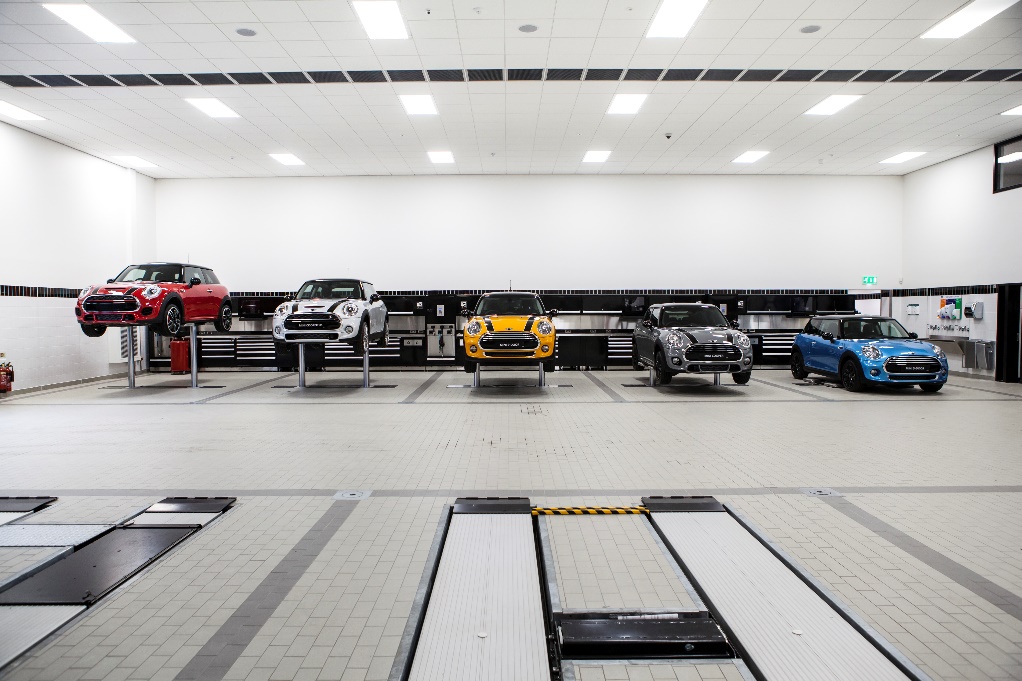 The IMIThe Institute of the Motor Industry is the professional body for individuals working in the motor industry and the authoritative voice of the retail automotive sector.  The IMI’s aim is to ensure the automotive retail sector has a skilled, competent and professional workforce that is fully equipped to keep pace with the demands of new technology and changing markets.  A key part of business for manufacturers and dealers is to encourage the best and brightest people to join their business in a variety of roles.  Contact Us If you have any questions of feedback please contact us on careers@theimi.org.ukVirtual Work Experience Toolkit Overview  Also referred to as online, remote or e-experience, virtual work experience gives students and graduates the opportunity to complete from home, in most cases using nothing but a laptop. Online work experience is open to all and for the majority of opportunities all you need to get involved is access to a computer and a stable internet connection.Virtual internships share many similarities with traditional, in-person internships but their online nature allows participants to work with organisations across the country, even the globe. They're particularly relevant in these unprecedented times, as they enable students and graduates to gain invaluable work experience and boost their CV in spite of coronavirus restrictions.Employers are aware that the coronavirus pandemic is robbing students and graduates of the chance to gain face-to-face, real-world work experience and they're working hard to ensure that their virtual opportunities are meaningful and useful for those who take part. The Virtual Work Experience Toolkit provides enjoyment for work experience placements with the achievement of the maximum learning benefit from the work experience placement.  Students will have an insight into the retail motor industry and an ability to make informed decisions about future career options.You will also receive guidance notes, forms, workbooks and suggestions to ensure that employers and schools have the means to deliver a successful virtual work experience placement in the retail motor industry.
Whether you’re an organiser of work experience, an employer in the sector or a student considering a work experience placement in the retail motor industry, these toolkits contain all you need to ensure a well-planned, meaningful period of work experience or a successful job application.These guides include:The benefits of Virtual work experience Information for Virtual work experience organisersInformation for students Information for employersUseful templatesFrequently asked questions 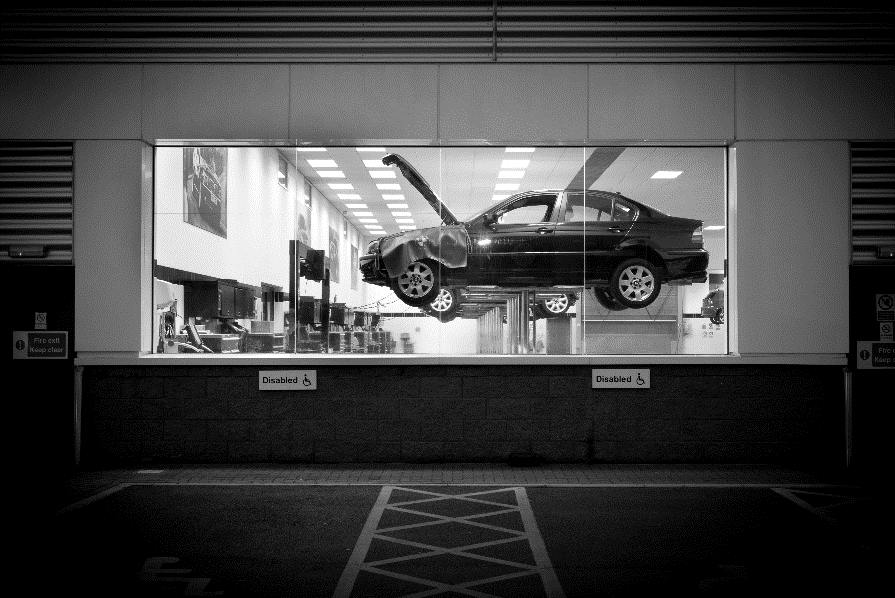 The benefits of Virtual Work Experience By offering Virtual work experience placements to students, employers can:help promote a positive image of the industryhelp promote a positive image of their company locallyidentify potential future employeeshelp students develop their knowledge of the industry, so they can make informed choices about what to do in the futurehelp improve the work readiness of young people preparing to enter the workforcerecruit more informed school leavers, who are more likely to stay in the sector because they have a better understanding of the retail motor industrymake the company more attractive to potential recruitshelp promote the relevance of vocational qualifications within the sectormeet the company’s social/corporate responsibility policyAnd help staff to develop their:project management, organisational and planning skills as they operate work experience placementscoaching skills as they work with studentscommunication skills as they prepare assignments or projects related to their department or job role for the student to complete during the course of the placementability to reflect and make amendments to programmes as they review the quality of what happened during the work experience placementThis toolkit provides guidance and practical information on how to deliver a quality and worthwhile virtual work experience placement within the retail motor industry. It has been provided to help students achieve the maximum learning benefit and gain an insight into the retail motor industry and the career options on offer.Information for Work Experience Organisers  When organised and delivered effectively, virtual work experience can form an important part of a young person’s education and personal development. Many schools and colleges will have their own ways of organising work experience placements, but this toolkit is provided to help promote best practice in virtual work experience placements when delivered in the retail motor industry where physical work experience placements are not possible.This toolkit can be used to help make sure that students:enjoy their virtual work experience placement achieve the maximum learning benefit from the virtual work experience placement gain an insight into the retail motor industry make informed decisions about their future career options.GuidanceThis guide will provide you with guidelines to develop your students own Virtual Work Experience.On the whole online work experience involves:Regular online meetings between student and supervisor or mentorIndividual project work where the student will focus on one larger project instead of helping with lots of small jobs (as you probably would if you were in an office environment)Video tutorials and virtual toursVirtual networking sessions and online chats with various members of the organisation to give the student an insight into what different colleagues doTraining opportunities generally provided via an e-learning platformOnline socialising events such as team drinks, coffee breaks and quizzes.We would recommend a 2 week VEX placement. This will provide the student with a good insight into the business and the different roles available.Increasingly the motor industry strives to recruit high-calibre people able to meet the demands of a fast moving, technologically advancing, customer driven industry.  These individuals fulfil a variety of job roles not only in the technical field but also in other critical areas where a wide range of skills are required.  Skills such as project management, research, finance, insurance, law, human resource management and marketing are all at the core of today’s retail motor industry.All of the above roles demand a competent, flexible workforce able to adapt to the demands of an industry operating at the leading edge of technology and meeting increasing levels of customer expectation.  This work experience toolkit has been produced to assist you in organising a placement in the retail motor industry.  There are a diverse number of opportunities for young people to experience working in the industry, either with a small business or a large franchised dealer, in technical and non-technical roles and this toolkit aims to support you in delivering a successful placement.About the automotive industry  The automotive industry influences everyone, from delivering goods on time to commuters travelling to work and emergency services being able to respond to a crisis, the motor industry helps keep the country moving.The retail motor industry  The retail motor industry employs around 570,000 people in just under 70,000 companies across the UK.  These companies range in size from firms with fewer than 5 employees to large companies with over 500.  This variety of businesses sells, maintains and repairs the 38 million vehicles on our roads.  The industry can be split into the following sub-sectors:Vehicle Fitting (including Fast-Fit and Tyres)Vehicle Maintenance and RepairVehicle Body and Paint OperationsRoadside Assistance and RecoveryVehicle SalesVehicle Parts OperationsVehicle Rental and LeasingA great deal of knowledge and competence is required in all of the sub-sectors in order to keep up with technological advances.  The development of software packages to manage and control almost every system on a modern vehicle, whether a family car, motorcycle of a 40 tonne articulated truck, require a level of understanding of IT and electronics as well as the more traditional mechanical knowledge.Commonly, recruitment of young people is through an Apprenticeship lasting three years however some positions such as vehicle sales and rental and leasing require individuals to show a degree of maturity to win the confidence of clients, and, due to insurance reasons, many companies have a minimum age requirement of 21 for these roles.  As well as technicians, fitters and sales staff each sub-sector also offers many opportunities in a variety of non-technical roles including:AdministrationManagementMarketing & PromotionFinanceInsuranceHuman ResourcesFor more information on all roles and entry routes please see www.autocity.org.ukThe elements of a good virtual work experience placement  Agree the aims for the virtual work experience placementsBrief students about the virtual work experience placementUse the virtual work experience placement to provide students with a quality learning experienceOrganise debriefing sessions to help students confirm what they have learned.Plan virtual Work Experience PlacementsSupport students during their virtual work experience placementsReview and evaluate how virtual work experience placements are organised and managed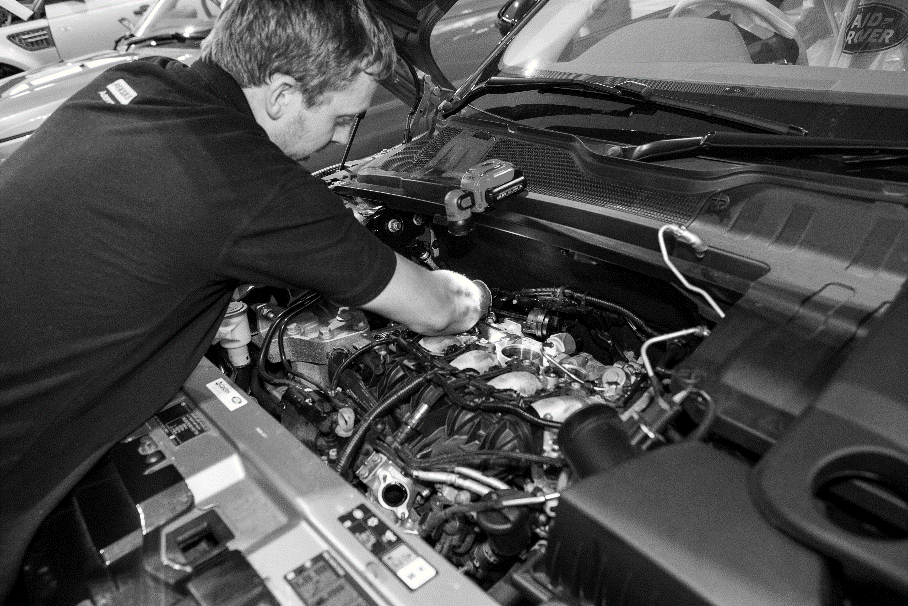 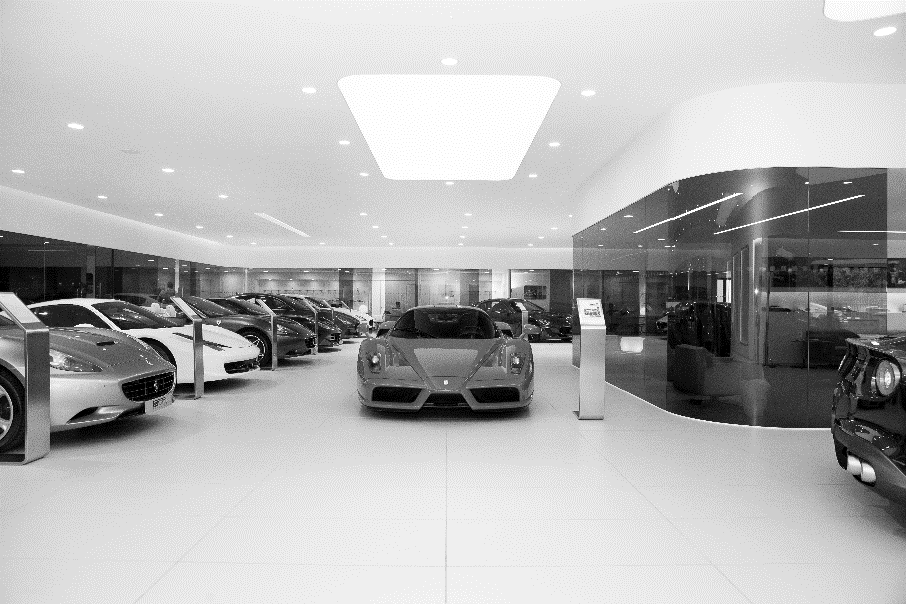 Agree the aims of the placement Agree what the virtual work experience placement aims to achieve and identify the expected outcomes e.g. do you want the student to experience different sectors within the retail automotive industry?  Or do you want the student to understand how people can develop a career in one area of the industry such as maintenance and repair, where over time employees develop their skills and become Master Technicians or managers?Virtual Work experience placements help students to:Prepare to join the world of workUnderstand how different the world of work is from the world of schoolUnderstand what is expected of employeesUnderstand the responsibilities of employment and what is expected of employees (See the IMI’s Employability Skills Toolkit for more on this)Develop their social skillsMake informed choices about what career routes are availableUnderstand what qualifications are required to help them manage and realise their career aspirationsPut into practice what they have learned in the classroomWork experience placements should be as realistic as possible, but must be organised within some framework where students do not:Work for more than 8 hours a dayWork for more than 37 hours in a weekStart work before 0700hrs in the morningFinish work after 2000hrs in the eveningBy requiring students to work a normal day, which would typically mean working 9am – 5pm (with an hour for lunch plus refreshment breaks) they will grow to understand the difference between the world of school and the world of work.  Students should always be encouraged to work longer than a normal school day.When identifying and planning activities that the students can complete, do not be afraid to give employers permission to manage the activity: ask them what the students could do as they will probably have ideas of their own and want to get actively involved.Brief students about the work experience placement Prior to students actually going out to the employer it is advisable to run briefing sessions for them.  These sessions should be designed to bring out into the open any fears or worries they might have about going to an employer and brief them on what is expected of them and what they can expect.  During these sessions the opportunity should be taken to:Describe what the world of work is like and how it is different from schoolWhat sort of behaviour is expected of themWhat they must do if they are not able to turn up for work and who they should contactAgree any learning objectivesExplain the purpose of the diary /  logbook and how to complete itExplain if and when they can expect to be contacted or visited by a teacherIdentify and common problems that may arise during a placement and explain what a student should do if they have a problemAnswer any questions and reassure studentsAs part of this induction type programme it might be useful for the student to meet the employer before the start of the placement (if possible).  An informal visit might help make them feel more confident about where they are going / who they are meeting etc.For more information and suggested activities on the above bullet point please see the IMI’s Employability Skills Toolkit.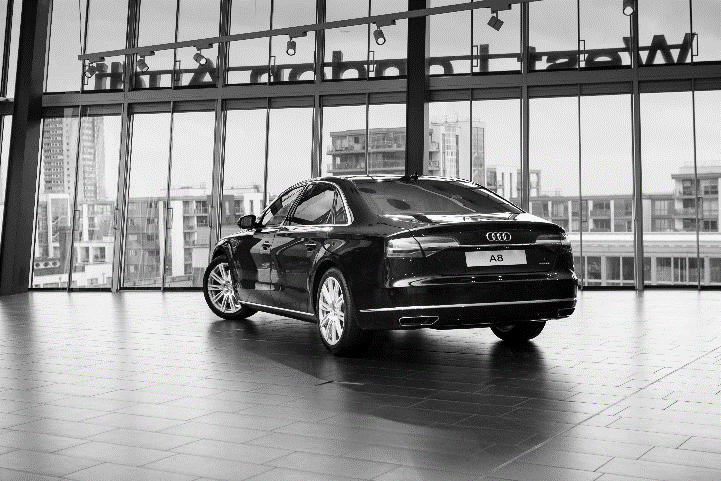 Gatsby BenchmarksIn terms of careers provisions to students, Gatsby Benchmarks 5 (meaningful encounters with employers) & 6 (workplace experiences) Digital experiences must include but not be limited to:Benchmark 5:There is evidence that the student actively participated.Learning outcomes are defined, based on the age and needs of students.The encounter involves two-way interaction between students and employers/employees.Benchmark 6:Learning outcomes are defined, based on the age and needs of students.Student meets a range of people from the workplace.There is extensive two-way interaction between the student and employees.Student must perform a task or produce a piece of work relevant to that workplace and receive feedback on it from the employer.Organise debriefing sessions to help students confirm what they have learned  After the Virtual work experience placement is over organise a debriefing session where the student can review what they have experienced.  How a debriefing session is organised is up to the school work experience organiser but to give it credibility and a sense of importance, it must be structured and well-organised and be made up of several elements.  For example, a well-structured debriefing exercise could include:one to one sessionsgroup discussionspresentationsan event to celebrate successOne to one sessions should be used to help the student confirm what was learned.  Teachers will need time to sit down and discuss with the student what happened.  To help this process, documents should be provided to record what was discussed and the meeting should take place in comfortable surroundings where interruptions can be avoided.  The session can be used to allow the student to present any assignments / project work that was carried out during the work experience placement and agree how it can be used for class work.Group discussions could be used to encourage a group of students to talk about what happened and what they experienced.  You may ask each student to make a short presentation about their work experience placement to other members of the group.  They will have to be given guidance on what they should include.  They may want to describe the company, present the results of the project they completed during placements, or simply describe what they did and explain what they have learned.  They could be encouraged to prepare a PowerPoint presentation and a set of handouts which may be used towards core skills certification.None of the activities described are mutually exclusive.  You could use one or more of them to help students consolidate what they learned.  Opportunities to get the students to organise the activities themselves should not be missed, because these will provide them with opportunities to develop their team building and planning skills.Plan virtual work experience placement You will need to make sure that employers are well briefed about the placement.  They will need to know:about the calibre of the student attendingwhat the student has been learning and what skills they have been developingwhat they are expected to do for the student during the placementEmployers should be encouraged to identify what they can do to help make the virtual work experience placement a worthwhile experience.  For example, is the employer able to (virtually) move the student around different parts of the business where they might work in the showroom, back office or in a service and maintenance or accident repair workshop?The following areas need to be addressed prior to the placement commencing:Health and safety checks of the working environment have been conducted and risks have been identified and minimised.Where necessary Disclosure Scotland checks have been carried out on employees who will have sustained contact with students during work experience placements (for more guidance on requirements visit www.disclosurescotland.co.uk) Employers have checked with their insurance companies that they have sufficient insurance cover in respect to work experience students.Assignments / workbooks for students to complete during the work experience placement may need to be developed.  These could include investigations into how the company is organised and an analysis of how many other businesses including suppliers the company works with and depends on.  An example workbook is available with this toolkit.So that employers understand more about the student, if possible it is a good idea to set up interviews, where the student attends an interview in order to secure a work experience placement with the employer.You will need to make sure that parents or carers understand what will happen during virtual work experience placements.  They will need to be assured that health and safety issues have been covered and need to have an idea about what the students will be doing.  They will also have to give their consent, so all the necessary paperwork and procedures will need to be in place.Training and briefing sessions for staff on how virtual work experience placements are delivered should be organised so they know exactly what they are required to do.  This will give members of the team the opportunity to ask questions on issues that concern them.Students will need essential details about the virtual work experience placement.  For example, they will need to know:who to report toLog on/contact information about virtual/online meetingsthe hours of workarrangements for lunch & tea breaksexpectationswho to contact if they cannot get to workschool contact detailsemergency contact details for if they have a problemSome of the information that students need can be included in the forms available within this toolkit.  Induction with the placement employer should also cover many of these topics.Employers will need to know who to contact if something happens during a virtual work experience placement.  You will need to put in place a system for something as simple as a student not turning up/logging in for their placement.  The employer should know exactly who to tell and the parents or carers of students should know who to contact if they are not able to attend their placement.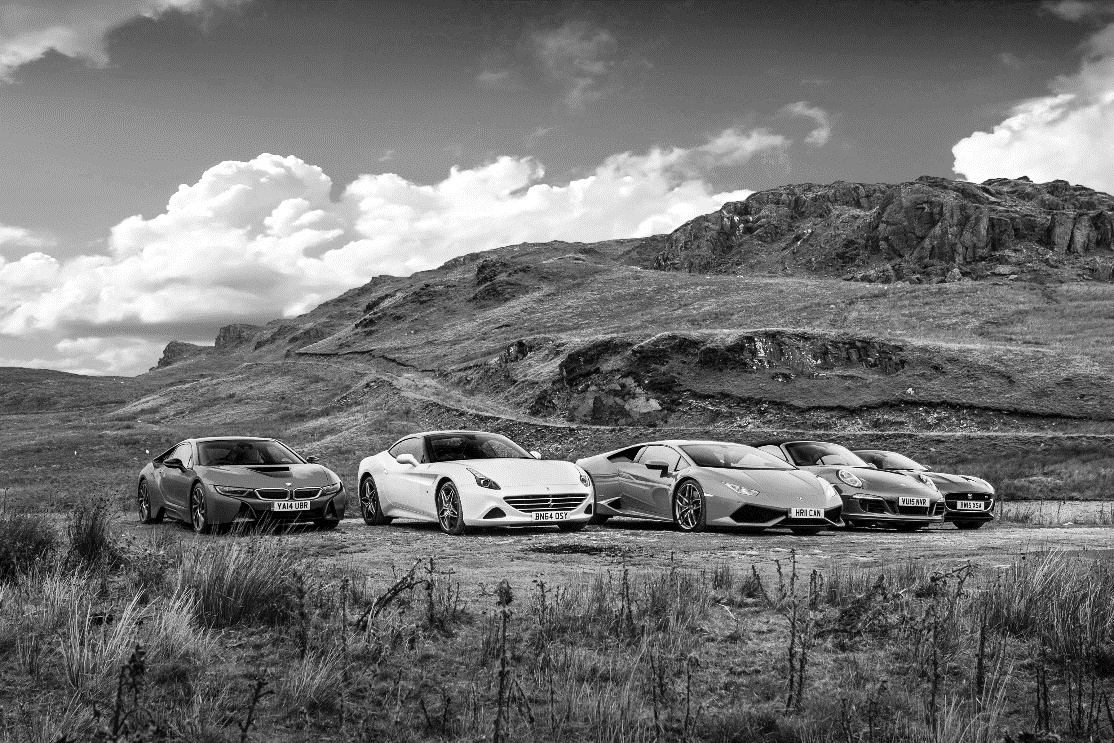 Support students during their virtual work experience placement Now that all the plans for the virtual work experience placement have been carried out or put into place, students should be ready to take part in their placements.  During this stage, when students are on virtual work experience, they will need to be supported and their work monitored.  Therefore, systems will need to be put in place to ensure students receive this support.Hold briefing sessions for students before they actually start a virtual work experience placement.  These sessions should be designed to bring out into the open any fears they might have about working with an employer and brief them on what is expected of them.  The sessions could be used for example to:brief the student on what they should doagree learning objectivesagree how the placement will be monitored (visit / telephone call)hand out diary, workbooks, assignment or project materialgive out contact detailsStaff responsible for monitoring the placement should identify what sort of tasks the students are doing during the placement in order to make sure they are within the student’s ability or to encourage the employer to give the student more demanding tasks.Students should be encouraged to review their own progress and assess what they are learning from the experience.  Where possible, the employer should be encouraged to take part in this process.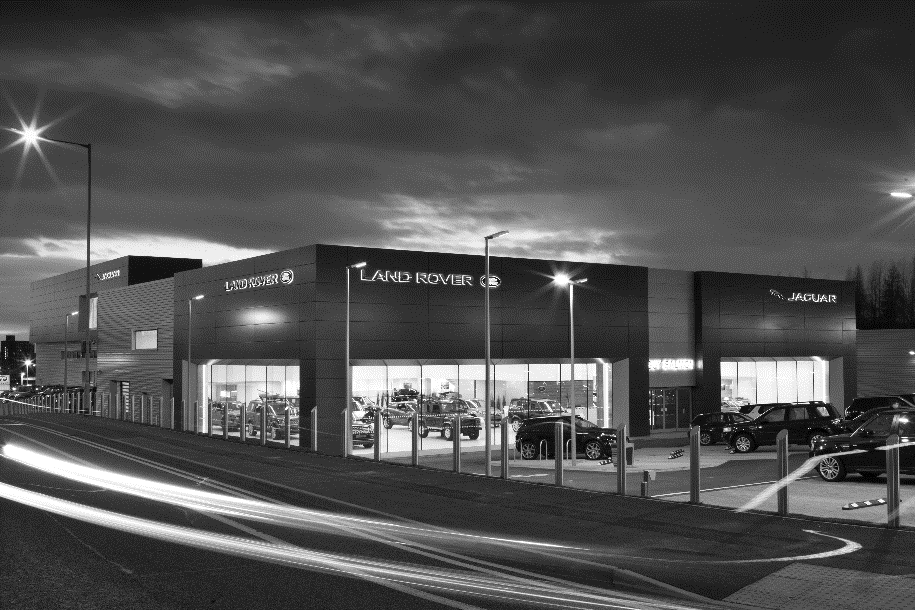 Review and evaluate how Virtual work experience placements are organised and managed  It is often recommended that reviews and evaluations of systems and processes be conducted, but sadly this is not always done properly due to lack of time or resources.  In this case the review and evaluations should be carried out to identify how the system and processes used to organise and manage virtual work experience placements could be improved.  It is up to the school how this is done but the following guidance may be useful:Form a small working party charged with managing the review and evaluation and decide who should be involved.  This should ideally include students and employers who will be able to advice on issues arising from the virtual work placement.  The system of review and evaluations needs to be employer friendly; this means it must not be over bureaucratic or time consuming.Decide on the purpose for the review and agree some objectives.Decide how the review will be carried out, for example, will people be asked to:complete questionnaires (i.e. through Survey Monkey)take part in telephone interviewstake part in face to face interviewstake part in group discussionDecide what areas will be included in the review.  The following questions are supplied to help you identify what may be included.How effectively were employers briefed prior to the placements?Did the employers believe that they provided students with the best possible experience?How well were health and safety checks conducted?How effective were the workbooks, assignments or projects developed for the students?How useful was the dairy / logbook?How effective were the systems used to brief parents and carers?How effective were the reporting systems used to provide support?How effective were the lines of communication between all participants?The aim of the review should be to assess if the systems, processes and paperwork used in any of the above areas could be improved.Once the areas for improvement have been identifies an action plan will need to be developed, where particular tasks, target dates and deadlines are agreed.Contact details  A copy of this contact sheet should be retained on file by the work experience organiser and copies given to both the student and the placement provider.Health and safety checklist  A copy of this checklist should be retained on file by the work experience organiser.Placement Contact: ______________________________________ Signed: ___________________Work Experience Organiser: _______________________________ Signed: ___________________Date: __________________________Virtual Work Experience Checklist  Use the following checklist to help you ensure everything is in place for a good workplace experience.Virtual Work experience placement Diary – example  Use this form to record the daily tasks and activities you carry out during your work experience placement.Virtual Work experience placement diary Use this form to record the daily tasks and activities you carry out during your work experience placement.StudentStudentStudentStudentNameYear / ClassEmergency contactRelationshipMobile no. Home noWork no School / CollegeSchool / CollegeSchool / CollegeSchool / CollegeWork experience organiserSchool / CollegeTel noAddressPlacement providerPlacement providerPlacement providerPlacement providerContactPositionCompanyTel noAddressCommentsNote any special requirements or conditions for this student or placement PlacementAddressTel noInsuranceInsuranceEmployers Liability Insurance Certificate(covering students on work experience)Public Liability Insurance CertificateRegistrationRegistrationPlacement registered with appropriate authority (HSE or Local Authority)Health & Safety PolicyHealth & Safety PolicyWhere there are more than 5 employees the placement must have a written Health & Safety Policy.Health & Safety Law PosterHealth & Safety Law PosterHealth & Safety Law – What you should know poster should be displayed or a leaflet available for the student.First Aid arrangementsFirst Aid BoxFirst AidersFire PrecautionsFire exits / Assembly PointsFire extinguishersAppropriate SignsAlarmAccident ReportingAccident Book1The role of employersYes   1Employers are well briefed about the programme1All legal requirements have been met1Employers have identified activities for the students1Employers have provided feedback on students’ progress2Good PracticeYes   2The experiences are linked to what the students are learning2Assignments for students have been identified & designed2A diary / logbook for students to complete is available2Parents and carers have been briefed2Students have been given essential information about their placement2Everybody knows what to do if something goes wrong2One person has been identified as main contact should something go wrong3Support SystemsYes   3A session to brief students about work experience has been arranged3Support systems have been identified3Student progress is monitored and reviewed3Experiences and outcomes are recorded3Employers take part in student reviews4Review and evaluationYes  4The systems for managing and organising work experience placements are reviewed & evaluated4Materials used to review how work experience placements are managed & organised are in place4People have been identified to take part in the review4Methods of carrying out the review have been agreed4What areas will be included in the review have been agreed4An action plan to improve how work experience placements are managed & organisedWork experience programme forJohn SmithAtABC MotorsDay / DateMorningWhereAfternoonWhereMonday 14th JuneInduction with Jim Brown, Administration Manager.  Was shown (virtually) around dealership and met the people I will work with during my placement.  Agreed with Mr Brown my programme for the week and project.Online meetingVirtual session with service reception, understanding how the receptionist record details on the computer and pass job cards on to the workshop.  Did the task to find out the repair status of the sales car damaged in a crash.onlineTuesday 15th JuneVirtual session with technician servicing a Volvo.  Talked through how to check systems on a new car before it went out for delivery to the customer.  Chris showed me how to check tyres for wear to make sure they are safe & legal.Online WorkshopUnderstanding how to use special equipment to test wiring and found a faulty switch, watch how to fit a new one.online WorkshopWednesday 16th JuneVirtual session with Bob in the parts department put spare parts into correct bins and used computer to find parts.  Project workOnline with the Parts DepartmentFocus on project for the departments I have learnt about so farhomeThursday 17th JuneOnline learning and video tutorialsTraining RoomProject work and online team meetingonlineFriday 18th JuneDid a challenge with the sales department where I had to find best car for the Smith family.Online sales departmentGot to see what the office does with Steve and then Mr Brown had a chat about my week.  Filled in my forms.onlineWork experience programme forAtDay / DateMorningWhereAfternoonWhereFor more information please visit www.theimi.org.uk/autocityContact us with any questions, queries or feedback on careers@theimi,org.ukThe IMI Careers Team